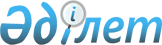 О внесении на рассмотрение Президента Республики Казахстан предложения о подписании Второго протокола о внесении изменений в Соглашение о льготных условиях поставок специальной техники и специальных средств для оснащения правоохранительных органов и специальных служб государств-членов Организации Договора о коллективной безопасности от 6 октября 2007 годаПостановление Правительства Республики Казахстан от 18 декабря 2014 года № 1319

      Правительство Республики Казахстан ПОСТАНОВЛЯЕТ:



      внести на рассмотрение Президента Республики Казахстан предложение о подписании Второго протокола о внесении изменений в Соглашение о льготных условиях поставок специальной техники и специальных средств для оснащения правоохранительных органов и специальных служб государств-членов Организации Договора о коллективной безопасности от 6 октября 2007 года.      Премьер-Министр

      Республики Казахстан                       К. Масимов

Проект 

Второй протокол

о внесении изменений в Соглашение о льготных условиях поставок

специальной техники и специальных средств для оснащения

правоохранительных органов и специальных служб

государств-членов Организации Договора о коллективной

безопасности от 6 октября 2007 года      Государства-члены Организации Договора о коллективной безопасности, именуемые в дальнейшем Сторонами,

      учитывая заинтересованность в создании льготных условий поставок для оснащения спасательных подразделений Сторон,

      основываясь на Решении Совета коллективной безопасности Организации Договора о коллективной безопасности «Об Основных направлениях развития системы коллективного реагирования государств-членов Организации Договора о коллективной безопасности на чрезвычайные ситуации» от 19 декабря 2012 года,

      руководствуясь статьей 15 Соглашения о льготных условиях поставок специальной техники и специальных средств для оснащения правоохранительных органов и специальных служб государств-членов Организации Договора о коллективной безопасности от 6 октября 2007 года (далее - Соглашение), согласились о следующем: 

Статья 1

      Внести в статью 1 Соглашения следующие изменения:



      1) абзац третий изложить в следующей редакции:

      «специальные службы - государственные органы, которые в соответствии с национальным законодательством Сторон предназначены осуществлять разведывательную, контрразведывательную деятельность; осуществлять функции с целью обеспечения национальной безопасности государства; решать задачи по предупреждению и ликвидации чрезвычайных ситуаций;»;



      2) в абзаце четвертом после слов «технические средства обеспечения безопасности дорожного движения,» дополнить словами «средства, предназначенные для проведения аварийно-спасательных работ,» 

Статья 2

      Настоящий Протокол вступает в силу в порядке, предусмотренном статьей 14 Соглашения.

      Совершено в г. _______ «____» ________ года в одном подлинном экземпляре на русском языке. Подлинный экземпляр настоящего Протокола хранится в Секретариате Организации Договора о коллективной безопасности, который направит каждому государству, подписавшему настоящий Протокол, его заверенную копию.
					© 2012. РГП на ПХВ «Институт законодательства и правовой информации Республики Казахстан» Министерства юстиции Республики Казахстан
				За Республику АрменияЗа Кыргызскую РеспубликуЗа Республику БеларусьЗа Российскую ФедерациюЗа Республику КазахстанЗа Республику Таджикистан